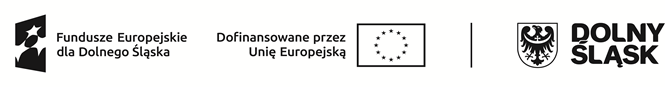 Dolnośląski Wojewódzki Urząd Pracypełniący rolę Instytucji PośredniczącejFunduszami Europejskimi dla Dolnego Śląska 2021-2027ogłasza nabór wniosków o dofinansowanie projektówze środków Europejskiego Funduszu Społecznego Plus  w ramach Funduszy Europejskich dla Dolnego Śląska 2021-2027Priorytet 7 Fundusze Europejskie na rzecz rynku pracy i włączenia społecznego na Dolnym ŚląskuDziałanie 7.7 Rozwój usług społecznych i zdrowotnychTypy projektów:7.7.A Rozwój usług świadczonych w społeczności lokalnej7.7.C Rozwój mieszkalnictwa7.7.D Wsparcie dla kadr instytucji pomocy i integracji społecznej oraz systemu opieki długoterminowejNr naboru konkurencyjnego: FEDS.07.07-IP.02-046/23Informacje ogólne:Nabór jest przeprowadzany w sposób konkurencyjny w ramach programu Fundusze Europejskie dla Dolnego Śląska 2021-2027 (FEDS 2021-2027).Nazwa i adres instytucji organizującej nabór:Instytucją Organizującą Nabór jest Dolnośląski Wojewódzki Urząd Pracy – Filia we Wrocławiu,ul. Eugeniusza Kwiatkowskiego 4, 52-326 Wrocław.Przedmiot naboru, w tym typy projektów podlegające dofinansowaniu:Nabór obejmuje nabór projektów w ramach Działania 7.7 Rozwój usług społecznych i zdrowotnych, typ:7.7.A Rozwój usług świadczonych w społeczności lokalnejZakres wsparcia: Rozwój usług asystenckich i opiekuńczych świadczonych w społeczności lokalnej:a) usługi opiekuńcze i specjalistyczne usługi opiekuńcze świadczone w miejscu zamieszkania;b) usługi asystenckie, w tym skierowane w szczególności do osób z niepełnosprawnością;c) tworzenie miejsc i świadczenie usług opiekuńczych, w tym specjalistycznych świadczonych w ramach placówek zapewniających dzienną i całodobową opiekę (np. dzienny dom pomocy, miejsca krótkookresowego pobytu, w którym świadczona jest opieka w zastępstwie za opiekunów faktycznych w ramach opieki wytchnieniowej);d) tworzenie gospodarstw opiekuńczych - forma rolnictwa społecznego łącząca gospodarstwo rolne z usługami społecznymi na rzecz m.in. osób potrzebujących wsparcia w codziennym funkcjonowaniu, osób z niepełnosprawnościami;e) wolontariat opiekuńczy, sąsiedzkie usługi opiekuńcze i inne formy samopomocowe;f) usługi dające możliwość samodzielnego funkcjonowania, w tym działania zwiększające mobilność, autonomię i bezpieczeństwo np. likwidowanie barier architektonicznych w miejscu zamieszkania (mieszkania adaptowalne, w tym terapeuta przestrzeni, doradztwo architektoniczne, dostosowanie i remont, rozbudowa i nadbudowa z wyłączeniem budowy), dowożenie posiłków, tworzenie wypożyczalni sprzętu wspomagającego i sprzętu pielęgnacyjnego, zakup wyposażenia i sprzętu, usługi transportu indywidualnego w tym np. przewóz do miejsca pracy lub ośrodka wsparcia);g) wykorzystanie nowoczesnych technologii informacyjno-komunikacyjnych, np. teleopieki, systemów przywoławczych;h) animacja realizowana przez organizacje pozarządowe;Wsparcie wskazane w lit f) i g) i h) będzie realizowane wyłącznie jako wsparcie towarzyszące.7.7.C Rozwój mieszkalnictwaZakres wsparcia: tworzenie nowych mieszkań wspomaganych, chronionych (w tym zapewnienie kosztów remontu, adaptacji, zakupu wyposażenia, kosztów projektów budowlanych, w tym terapeuta przestrzeni, doradztwo architektoniczne);tworzenie miejsc w istniejących mieszkaniach chronionych lub wspomaganych przeznaczonych dla osób lub rodzin zagrożonych ubóstwem lub wykluczeniem społecznym;7.7.D Wparcie dla kadr instytucji pomocy i integracji społecznej oraz systemu opieki długoterminowejZakres wsparcia: szkolenie asystentów/ kandydatów na asystentów osób z niepełnosprawnościami oraz opiekunów/ kandydatów na opiekunów osób potrzebujących wsparcia w codziennym funkcjonowaniu w zakresie niezbędnym do świadczenia usług;wsparcie istniejących placówek wsparcia dziennego poprzez podnoszenie kompetencji i kwalifikacji kadr świadczących usługi społeczne, w tym opiekuńcze i asystenckie w zakresie świadczenia usług w społeczności lokalnej;kształcenie, w tym szkolenie i zajęcia praktyczne oraz wymiana doświadczeń dla opiekunów faktycznych;poradnictwo, w tym psychologiczne oraz pomoc w uzyskaniu informacji umożliwiających poruszanie się po różnych systemach wsparcia, z których korzystanie jest niezbędne dla sprawowania wysokiej jakości opieki i odciążenia opiekunów faktycznych;rozwój systemu wsparcia dla kadr w zakresie superwizji, coachingu i mentoringu;działania mające na celu zachęcanie, szkolenie i oferowanie młodym ludziom doświadczenia zawodowego w wielu różnych zawodach związanych ze świadczeniem środowiskowych usług społecznych;działania wspierające rozwój kariery pracowników opieki długoterminowej, w tym strategie ich zatrzymywania;podnoszenie umiejętności i przekwalifikowywanie personelu medycznego, personelu opieki długoterminowej i opiekunów nieformalnych;przygotowanie i zmiana kompetencji pracowników placówek całodobowych w działaniach poza placówkami.Typ 7.7.D może być realizowany tylko jako uzupełnienie typów projektów 7.7 A i 7.7.C.Termin, od którego można składać wnioski:12.10.2023 r. od godziny 00:00:01Termin, do którego można składać wnioski:15.12.2023 r. do godziny 23:59:59Planowany termin rozstrzygnięcia naboru:Maj 2024 r.Typy wnioskodawców:O dofinansowanie realizacji projektu mogą ubiegać się następujące podmioty:Jednostki organizacyjne działające w imieniu jednostek samorządu terytorialnego, Jednostki Samorządu Terytorialnego, Lokalne Grupy Działania, Niepubliczne podmioty integracji i pomocy społecznej,Niepubliczne zakłady opieki zdrowotnej,Organizacje pozarządowe,Podmioty ekonomii społecznej, Publiczne zakłady opieki zdrowotnej.Kwota przeznaczona na dofinansowanie projektów:Alokacja środków europejskich przeznaczona na nabór wynosi 30 100 000 EUR,tj. 139 492 430 PLN.Alokację przeliczyliśmy po kursie obowiązującym na październik 2023 r. (1 EUR = 4,6343 PLN). Minimalna wartość projektu:Minimalna wartość projektu wynosi co najmniej 200 000 EUR, tj. 926 860 PLN.Do przeliczenia łącznego kosztu projektu stosuje się miesięczny obrachunkowy kurs wymiany waluty stosowany przez KE, aktualny na dzień ogłoszenia naboru (1 EUR = 4,6343 PLN).Maksymalna wartość projektu:Maksymalna wartość projektu nie przekracza 10 000 000 PLN.Maksymalny dopuszczalny poziom dofinansowania projektu lub maksymalna dopuszczalna kwota dofinansowania projektu:Maksymalny dopuszczalny poziom dofinansowania UE wydatków kwalifikowanych na poziomie projektu wynosi 70%.Maksymalny poziom dofinansowania całkowitego wydatków kwalifikowalnych na poziomie projektu wynosi 95% (70% środki UE, 25% współfinansowanie z budżetu państwa).Minimalny wkład własny beneficjenta:Minimalny udział wkładu własnego w ramach projektu wynosi co najmniej 5% wydatków kwalifikowalnych projektu. Środki odwoławcze przysługujące wnioskodawcy:Procedurę odwoławczą reguluje ustawa z dnia 28 kwietnia 2022 r. o zasadach realizacji zadań finansowanych ze środków europejskich w perspektywie finansowej 2021–2027.Procedurę odwoławczą opisaliśmy szczegółowo w Regulaminie wyboru projektów.Miejsce i forma składania wniosków o dofinansowanie projektu:Wnioski składają Państwo wyłącznie w formie dokumentu elektronicznego za pośrednictwem systemu SOWA EFS dostępnego na stronie internetowej SOWA EFS.Logowanie do systemu SOWA EFS w celu wypełnienia i złożenia wniosku będzie możliwe w dniu rozpoczęcia naboru. Do prawidłowego przygotowania projektu od strony merytorycznej pomocna będzie dla Państwa „Instrukcja wypełniania wniosku o dofinansowanie projektu w systemie SOWA EFS w ramach programu FEDS 2021-2027”, dostępna wraz z Regulaminem wyboru projektów na stronie internetowej Instytucji Zarządzającej FEDS 2021-2027.Sposób i miejsce udostępnienia regulaminu wyboru projektów:Szczegółowe informacje dotyczące ogłoszonego naboru zamieściliśmy w Regulaminie wyboru projektu, który udostępniliśmy wraz z ogłoszeniem i załącznikami (w wersji elektronicznej) na stronie internetowej Instytucji Zarządzającej FEDS 2021-2027 oraz na portalu Funduszy Europejskich adres portalu funduszy europejskich.Dane do kontaktu:Dolnośląski Wojewódzki Urząd Pracy – Filia we Wrocławiu,ul. Eugeniusza Kwiatkowskiego 4, 52-326 WrocławWyjaśnień w kwestiach dotyczących naboru i odpowiedzi na zapytania kierowane indywidualne udzielamy:telefonicznie - pod nr tel.: 71 39 74 110 lub 71 39 74 111 lub nr infolinii 800 300 376lub na adres poczty elektronicznej: promocja@dwup.pl.